Thème de la fiche COVID 19 A-Questionnement déconfinement Masques et gants jetables sur l’espace publicDésinfection du mobilier urbainOuverture de WC publics B- Déconfinement : véhiculesC- Distributeur de gel hydro-alcoolique D- Utilisation des balayeusesE- Gestion des déchets verts pendant la phase de confinementF- Gestion des toilettes publiques lors de la crise du COVID 19A-Questionnement déconfinement Masques et gants jetables sur l’espace publicBruxelles – 13/05/2020Nous observons ces derniers jours la présence sur les voiries de gants et masques jetables.Rencontrez-vous le même problème dans vos villes ?Si oui, avez-vous adressé une communication à vos habitants les invitant à les jeter dans les corbeilles publiques et/ou à les garder jusqu’à leur domicile pour les jeter avec leurs déchets résiduels ?Nous nous interrogeons sur le risque pour nos ouvriers qui vident les corbeilles publiques.Toulouse – 13/05/2020Même constat à Toulouse, aussi nous lançons à partir de demain une campagne d’information presse, réseaux sociaux et affichage (voir PJ). – A3Montpellier – 13/05/2020Pour l’élimination des masques et gants, votre campagne rappelle l’obligation de les jeter à la poubelle dans des sacs fermés.Cela suggère, implicitement, que l’usage des corbeilles à papier n’est pas recommandé, à défaut d’être explicitement interdit.Quelle est votre position à ce sujet ?Toulouse – 13/05/2020Oui usage des corbeilles non recommandé mais certainement pas interdit, au risque justement de se retrouver avec des masques sur l’espace public ce qui est pire. Cependant pour faire la communication, on ne pouvait pas ne pas suivre les recommandations nationales sanitaires sur les déchets à risque « COVID ».Bruxelles – 13/05/2020A la Ville de Bruxelles, nous travaillons sur un visuel également pour inviter les gens à les mettre dans leur sac blanc.Douai – 14/05/2020A Douai, le service com’ travaille également sur un visuelCaen – 14/05/2020A Caen, je travaille actuellement avec le service communication pour mettre en œuvre une information sur les réseaux sociaux dans un premier temps. Nous allons en profiter pour valoriser l’action de la PU durant cette période compliquée.Puis dans un second temps, nous diffuserons avec le pôle presse.Champigny-sur-Marne – 14/05/2020Communication de la ville de Champigny sur Marne sur Facebook (Merci à nos collègues de la communication très engagés en ce moment).Cergy-Pontoise– 14/05/2020En complément des outils déjà mis en œuvre par la Direction de la Communication de la CACP sur cette thématique, voici le visuel publié aujourd’hui sur nos réseaux sociaux. Il sera par ailleurs relayé sur l’espace public.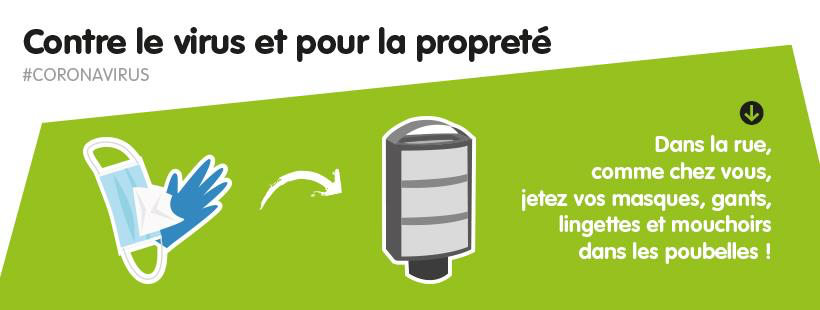 Désinfection du mobilier urbainToulouse Métropole – 12/05/2020J’ai trois questions pour les villes qui ont fait le choix de désinfecter le mobilier urbain :Est-ce que vous continuez toujours les opérations de désinfection ?Si non, pourquoi avez-vous arrêté ?Si oui, est-ce que vous avez adapté le dispositif ?Sur Toulouse Métropole, nous désinfectons le mobilier urbain sur des sites ciblés depuis début avril. Depuis la fin de la semaine dernière, nous constatons qu’il devient plus compliqué de faire ces opérations à cause du retour des piétons et de la circulation en ville. Du coup, nous nous demandons si nous allons continuer, étant donné que de plus, l’utilité scientifique de cette désinfection n’a pas été validée. Nous souhaitons avoir un retour d’expérience des autres villes sur ce sujet.Montpellier – 12/05/2020Sur Montpellier pas de désinfection, nous nous en sommes tenus aux recommandations HCSP de maintenir les prestations de nettoyage habituel (sauf souffleurs et modalités d’utilisation des jets haute pression).Metz – 12/05/2020Idem à Metz, pas de désinfection du mobilier urbain à Metz suite aux recommandations de l'HCSP. La Métropole réalise cependant le lavage et la désinfection de ses équipements de pré collecte (PAV et PR) afin de les remettre en état de propreté et favoriser leur utilisation par les usagers (prestation réalisée régulièrement pendant l'année mais suspendu durant la période de confinement)Cannes – 12/05/2020Mes éléments ci-dessous.Est-ce que vous continuez toujours les opérations de désinfection ? ouiSi non, pourquoi avez-vous arrêté ?Si oui, est-ce que vous avez adapté le dispositif ? mais uniquement sur le mobilier urbain, parcs et jardins, aires de jeux des enfants et tous les points de contact. Les équipes démarrent à 4h.Saint-Brieuc – 12/05/2020Même chose à Saint-Brieuc.Caen – 12/05/2020Idem à Caen.Nîmes – 12/05/2020A Nîmes, également nous n’avons pas engagé de désinfection du mobilier. Troyes – 12/05/2020À Troyes nous maintenons pour le moment les opérations de désinfection des mobiliers urbains.Nous avons effectivement adapté les horaires d’interventions en les faisant commencer plus tôt le matin (5h pour 9h avant le 11 mai). Et à même problématique, mêmes questions… le retour massif des piétons et des usagers de la route complique considérablement la tâche des agents, et multiplie les sites ciblés.Il me semble difficile de continuer très longtemps, même si pour le moment la volonté de nos élus est de maintenir ces opérations.Lyon Métropole – 12/05/2020Pour la métropole de Lyon : réponse ci-dessous.Est-ce que vous continuez toujours les opérations de désinfection ? Oui, prolongation jusqu’au 1er aout (pour couvrir la fin de la période de crise sanitaire défini par le gouvernement courant juillet)Si non, pourquoi avez-vous arrêté ?Si oui, est-ce que vous avez adapté le dispositif ? Non. Sauf ajout de 2 sites par rapport au 14 initialement ciblés. Pas de retours sur d’éventuels problèmes liés à la hausse de fréquentation.Ouverture de WC publics Blois – 11/05/2020Notre direction souhaite la réouverture des WC publics sur notre ville en plus de nos sanisettes automatiques qui sont déjà ouvertes.Pouvez-vous m'aider sur les procédures mises en place dans vos collectivités ?Cannes – 11/05/2020Au regard du caractère important de transmission du virus dans les toilettes publiques, à Cannes, nous avons maintenu seulement 2 toilettes gardées et les toilettes Decaux qui sont autonettoyantes.Pour le reste, nous maintenons les 25 toilettes non-gardées fermées jusqu’au 2 juin pour le moment.Blois – 11/05/2020Pour vos toilettes gardées, quelles procédures avez-vous mis en place ?Cannes – 11/05/2020Nettoyage toutes les 2h à minimaRennes – 11/05/2020Pour le moment à Rennes nous avons ré-ouverts les toilettes publics et repris l'entretien habituel. Avez-vous un écrit sur des préconisations gouvernementales sur ce type d'équipements ?La Baule – 12/05/2020A LA Baule, nous pensons ré-ouvrir nos sanitaires automatiques à partir de ce week-end, ils vont être désinfectés avant leur ouverture, comme à Rennes nous allons afficher les préconisations gouvernementales et nous allons les dotés de purificateurs d’air et de surfaces Biozone.Si vous avez des équipements déjà dotés de purificateurs d’air et de surfaces Biozone, pouvez-vous me faire un retour d’expérience ?Cannes – 12/05/2020On se base sur les préconisations de l’OPPBTP avec un nettoyage des sanitaires toutes les 2 h sur les chantiers. Également, notre service sanitaire interne a validé cette fermeture des toilettes pour le mois de mai.Niort – 12/05/2020A NIORT nous commençons à rouvrir toutes les toilettes publiques après désinfection.B- Déconfinement : véhiculesAntibes – 5/05/2020En prévision d’un retour à effectif presque complet, nous nous heurtons à un problème de proximité dans les véhicules. Sans solution, nous envisageons de n’autoriser qu’un seul agent par véhicule, nous posant des problèmes importants d’organisation.Des collectivités sont-elles des solutions techniques, afin de maintenir 2 agents par véhicule ?Metz– 5/05/2020Pour la Ville de Metz, pas le choix que de fournir des masques aux agents lors des phase de transports collectifs.Nantes Métropole– 5/05/2020Nantes Métropole autorise, lorsqu'on ne peut faire autrement, plusieurs personnes par véhicule mais à la condition exclusive que les agents portent un masque.La priorité est cependant donnée à un usage individuel des véhicules et le fait d'être plusieurs personnes par véhicule concerne surtout du transport plus que du travail (ce ne peut être l'activité principale de la journée).Rennes – 5/05/2020A Rennes idem on privilégie en fonction du véhicule :1 agent par véhiculeOu 1 agent par rangéeOu 1 siège vide entre 2 agentsAutrement c'est masque FFP1.J'ai demandé quand même aux agents même avec les masques d'éviter au max d'être 2 dans les véhicules type Piaggio qui sont très petits.Montpellier – 5/05/2020Nous privilégierons 1 personne par véhicule de 2 places et 2 personnes avec masques par véhicule de 3 places.Cannes – 5/05/2020A Cannes, nous donnons des masques FFP2 à tous les agents qui sont à plusieurs dans un véhicule.Les Mureaux – 5/05/2020Aux Mureaux nous rencontrons le même problème.Nous avons acté de mettre un seul agent dans les véhicules 2 places.Ensuite, nous autorisons maximum 4 personnes dans les véhicules 6 places (2 devant et 2 derrières, à chaque extrémité avec le port du masque) uniquement pour les trajets courts.Douai – 5/05/2020A Douai, pour les véhicules simple cabine, maxi 2 personnes ; pour les véhicules doubles cabines, maxi 3 personnes, exceptionnellement 4, en sachant qu’il ne s’agit dans ce cas que d’un transport de personnel sur une zone de travail. (Temps de trajet limité). Les agents sont équipés de masques et de visières dans les véhicules.Perpignan– 5/05/2020La ville de Perpignan, privilégie les modes de déplacement dynamique :Marche à pied pour distances < à 2 kms à vélo pour les distances < à 4 kms.En cas d’usage de véhicule, privilégier le « mono-chauffeur » hebdomadaire avec une désinfection à assurer par l’utilisateur.Si le véhicule ne permet pas de respecter la distanciation physique, le port du masque est obligatoire.Caen– 5/05/2020Organisation similaire pour la ville de CAEN.Raismes– 5/05/2020En plus de limiter le nombre de personnes par véhicule, nous allons organiser des tournées pour déposer les agents sur les sites d'intervention. Nous disposons d'un véhicule 9 places qui pourra être utilisé à cet effet, nous permettant de transporter un maximum de 5 personnes.Saint-Brieuc – 5/05/2020Nous avons acheté du film plastique transparent utilisé par les fabricants de tentes de camping, il est suffisamment transparent et solide pour créer une séparation durable…Pour l'instant ça marche, il est installé par le carrossier de la ville.On a d'abord essayé avec une matière plexiglas, mais le risque de blessure était trop important en cas d'accident.Niort– 5/05/2020Maximum 2 agents par véhicule + masques. Mais nous privilégierons l’utilisation des triporteurs.Dieppe – 5/05/2020Pour la ville de Dieppe, c'est deux agents maximum par véhicule uniquement pour se rendre sur le lieu de travail et port du masque obligatoire.Pour les véhicules électriques type goupil c'est un agent par véhicule.Tous les agents ont à disposition dans chaque engins du gel hydro-alcoolique et un désinfectant. Il y a obligation de désinfection de la cabine entre chaque poste.Niort – 5/05/2020A Niort, même chose qu’à Douai et même équipement.Maximum 2 agents par véhicule.Et nous privilégierons l’utilisations des triporteurs.Versailles – 5/05/2020A Versailles les agents qui utilisent un véhicule portent obligatoirement un masque chirurgical ou une visière au choix, 2 agents dans les véhicules 3 places et 4 dans les 7 places. Pour ce qui est des petites laveuses et goupil nos menuisiers ont aménagé une séparation transparente en complément.Tous les agents ont repris aujourd’hui, avec des amplitudes et horaires de démarrage différentes :Sur les engins (Laveuse, Balayeuse, Compactrice) soit 20% de l’effectif font 6h30-12h40% de l’effectif en secteur fait 7h30-11h30 et 40% fait 12h30-16h30Caen – 5/05/2020A Caen, voici l’organisation pour les véhicules :2 agents dans les véhicules 3 places lorsque l’organisation exige la présence des 2 agents,Port du masque obligatoire dans la cabine lorsque 2 agents sont positionnés dans le même véhicule,1 seule personne dans les petits véhicules électriques type "GOUPIL" (moins d'un mètre entre les agents),2 agents dans les laveuses (pour le déplacement uniquement) avec port du masque obligatoire,Désinfection quotidienne à la prise et à la fin de poste de la cabine du véhicule en utilisant du spray désinfectant et du papier absorbant (volant, levier de vitesse, commodos…). C’est également le cas lorsqu’une autre personne utilise dans la même journée le véhicule.Pour finir, nous privilégions l’utilisation de véhicules à une seule personne, pour limiter les risques et les opérations de désinfection des surfaces.Villefranche– 5/05/2020Même fonctionnement à Villefranche sur Saône.En parallèle, nous étudions avec un fournisseur la mise en place de séparateurs en toile transparente à l'intérieur des habitacles car impossible de faire travailler tous les agents s'ils ne peuvent pas monter à plusieurs par véhicules.C- Distributeur de gel hydro-alcoolique Orléans – 21/04/2020Sur Orléans, nous envisageons la mise en place de distributeurs de gel hydro-alcoolique sur l’espace public dans la perspective du déconfinement.Les lieux d’implantations et le mobilier ne sont pas encore arrêtés.Je me demandais si des démarches similaires s’engageaient dans d’autres collectivités ?Le Havre – 21/04/2020Nous allons dans le même sens avec une réflexion globale sur nos process de travail et de protection des agents et publics ; gel à l’entrée des locaux, parcours dans les locaux pour limiter la proximité entre agents, nettoyage des outils etc.On reprend le Document unique des risques et on écrit les process avec les équipes en renforçant l’équipe de prévention et l’implication de tous les encadrants.Restent aujourd’hui des interrogations principalement sur l’usage des masques, visières, gants, gel ou savon. Nous espérons un avis de la médecine du travail sur leur intérêt.Niort– 21/04/2020C’est une question que nous (Ville de Niort) envisagions de poser au groupe AVPU.Nous nous demandions si des collectivités envisageaient de mettre en place des distributeurs de gel hydro alcoolique sur l’espace public et aux entrées des établissements recevant du public (ERP).Nous sommes preneurs des expériences déjà engagées.Grand Lyon– 23/04/2020Je me permets de relancer la question sur la mise en place de distributeurs de gel hydro-alcoolique par les collectivités :Est-ce que vous l’envisagez également ?si oui dans quelle mesure : sur l’espace public, où particulièrement ? uniquement dans les bâtiments publics ? type de modèle ?Madame la maire de la ville de Paris a annoncé qu’elle allait en mettre sur l’espace public … est ce que les collègues de la Ville de Paris peuvent nous dire comment ils envisagent cela ? nb, lieux, modèle …https://www.paris.fr/pages/deploiement-massif-de-distributeurs-de-solutions-hydroalcooliques-7762https://www.rtl.fr/actu/debats-societe/coronavirus-paris-va-installer-des-distributeurs-de-gel-hydroalcoolique-7800428397Sur les modèles il y a plusieurs types :plutôt des bornes qui vont à l’extérieur comme celle transmise par notre collègue d’Orléans (ci-joint) ou encore ce modèle : https://fr.doublet.com/borne-distributeur-mecanique-acier-inoxydable-gel-hydroalcoolique mais aussi des distributeurs d’intérieur qui peuvent être mis à l’entrée des bâtiments publics :https://www.axeuro.com/fr/distributeurs-de-savon-a-poser-en-applique/25097-distributeur-de-savon-carre-et-arretes-arrondies-ax9404-ha-3700926006571.htmlhttps://www.drexcomedical.fr/distributeurs-de-savon/1339-distributeur-gel-hydroalcoolique-stop-aux-microbes.htmlDe notre côté, notre président de la métropole de Lyon a annoncé sur BFM qu’il allait en mettre. C’est pour cela que je me permets de revenir vers vous pour savoir ce que vous envisagez. Merci de vos retours !https://www.bfmtv.com/societe/deconfinement-la-metropole-de-lyon-installera-des-distributeurs-de-gel-dans-l-ensemble-des-lieux-publics-1899205.htmlEt oui on apprend toujours plein de chose par la presse ;-)Alfortville – 23/04/2020Le Parisien a sorti un article en val de Marne , qu’un ingénieur de la ville d’Arcueil   invente le distributeur automatique et sans contact de gel hydro-alcoolique
Nous sommes en réflexion, notre maire est séduit par l'idée, que je trouve aussi pratique et intelligente.
De ma part j’ai proposé à notre maire d’installer ces distributeurs de gel libre dans les lieux publics comme la mairie, les écoles, les crèches, les stades, la piscine et tous les locaux appartenant à la mairie
D’autre part d’envisager de travailler avec l’entreprise JCDecaux pour installer d'autres Distributeurs sur les abribus, les entrées de la gare...et de demander à l’entreprise JCDECAUX d’assurer l’installation de ces distributeurs sur leur mobilier et la ville assurera le gel hydroalcoolique.
Nous sommes aussi en communauté de communes Territoire 11 GPSEA qui a la compétence de propreté et de désinfection, cet acte lui appartient normalement. Nous poserons cette question sur la table avec nos partenaires.Montigny-Lès-Metz – 24/04/2020 Nous envisageons effectivement d'installer des bornes de gel hydro. Nous avons trouvé une adresse qui propose des prix intéressant pour une borne qui accepte tout type de flacon jusqu'à 5 litres.Ainsi que des parois de protection pour nos personnels réglables en hauteur.https://www.facebook.com/TPMSMETAL/?__tn__=%2Cd%2CP-R&eid=ARCu4qPiiR6aMtnAFvdYIBUdFtfM_7GeRrzCGyw5-B_61KcFZG7a6nU9JzV0x-3jHKUK9pxrGgU7nNUFD- Utilisation des balayeusesSaint-Brieuc – 24/04/2020Petite question, sur la PU, avez-vous commencé à sortir vos balayeuses et dans quelles conditions ?Angers – 24/04/2020Sur Angers, les balayeuses, notamment compactes, continuent d’être utilisées avec un humectage ++ et en dehors de zones fréquentées par les usagers (commerces alimentaires notamment).Dieppe – 24/04/2020Pour répondre à votre question sur Dieppe les balayeuses sont ressorties, mais travaillent avec un humectage des balais maximum et souvent en train de lavage pour éviter les poussières. Les souffleurs thermiques ou électriques sont toujours inutilisés.La Baule – 24/04/2020Pour La Baule-Escoublac, depuis le début du confinement, nous avons maintenu un passage de balayeuse 1 jour par semaine, avec humectage au maximum, pour une prestation sur les axes majeurs et structurants de la commune.Nantes – 24/04/2020 Sur le centre de Nantes, nous n'avons que 15% du balayage automatique habituel avec une priorité donnée à un fonctionnement en train de lavage.Nous allons faire une action de décapage complet de la zone pavée du centre-ville sur mai et juin.A partir du 11 mai, retour progressif vers la normale mais avec un accompagnement en lavage principalement pour éviter au maximum la volatilité des poussières.Grenoble – 24/04/2020 Pour Grenoble, 1/3 de l’effectif en manuel et ¼ des machines en fonctionnement.Nous avons demandé à la médecine préventive, une adéquation « capacité - fragilité de l’agent/ « covid » et en fonction nous réactiverons nos missions par priorité.Versailles – 24/04/2020 Sur Versailles une seule balayeuse en activité derrière 2 laveuses.Montigny-Lès-Metz – 24/04/2020 A Montigny- Lés-Metz, 2 balayeuses et une laveuse sont en activité. Souffleurs inutilisés jusqu’à nouvel ordre.E- Gestion des déchets verts pendant la phase de confinementLorient – 20 avril 2020Bonjour à tous,Le printemps étant arrivé, les tontes, tailles d’arbustes, etc  se multiplient parmi les administrés.Sur la communauté d’agglomération de Lorient, les déchetteries sont fermées depuis le début du confinement. Or, des administrés nous appellent pour savoir quoi faire de leurs détritus.Les réponses les orientant vers le compostage leurs sont adressées, mais nous constatons de dépôts dans les rues.Merci de m’indiquer si c’est le cas dans vos collectivités :Déchetteries ouvertes Oui NonOuvertes sur rendez-vous Oui NonCollecte déchets de jardins en PàP Oui NonAutres solutions ?Gravelines – 20 avril 2020A Gravelines nous avons mis en place une com spécifique sur le recyclage des déchets verts, compostage mulching etc…cependant vu la demande et les dépôts nous avons mis en place une collecte le samedi matin, sur un dépôt fermé.Douai – 20 avril 2020Déchetteries ouvertes en réflexionOuvertes sur rendez-vous nonCollecte déchets de jardins en PàP oui pour les déchets de tonte uniquement (ceux de taille ne sont pas ramassés), limité à 150l par foyer, aux jours de collecte des déchets verts prévus en début de saison. C’est normalement une prestation payante qui a été exceptionnellement élargie gratuitement à l’ensemble du territoire pour 3 semaines à compter du 15 avril.Calais – 20 avril 2020Pour Grand Calais Terres & Mers :Déchetteries ouvertes => NonOuvertes sur rendez-vous =>  NonCollecte déchets de jardins en PàP =>  Non (suspendue en raison de la pandémie)Autres solutions => Non (idem on leur demande de composter ..)Caen – 20 avril 2020Voici les éléments concernant la ville de Caen et la Communauté Urbaine Caen la Mer :Déchetteries ouvertes : NonOuvertes sur rendez-vous : NonCollecte déchets de jardins en PàP : Non – reprise des collectes déchets verts en PAP à partir du 27 Avril (tous les 15 jours).Le standard des déchets ménagers reçoit beaucoup de demandes concernant la collecte des déchets verts depuis le début du confinement.Nous invitons les habitants au stockage et/ou au compostage.Avignon – 20 avril 2020Déchetteries ouvertes : Non uniquement pour les professionnels le but étant de contenir les dépôts sauvages.Ouvertes sur rendez-vous : NonCollecte déchets de jardins en PàP : Non, prestation non effectuée en temps normalAutres solutions ? Communication par le Grand AvignonVersailles – 20 avril 2020Déchetteries ouvertes NonOuvertes sur rendez-vous  NonCollecte déchets de jardins en PàP  Oui la collecte a repris depuis le 14/04.Dieppe – 20 avril 2020Déchetteries ouvertes : NonOuvertes sur rendez-vous :  NonCollecte déchets de jardins :  Non Autres solutions :  Non Amiens – 20 avril 2020Idem AmiensRéouverture sur 1/ 3  pour déchets verts et gravats le 27/4Sur Amiens nous ouvrons 3 déchèteries demain 28 avril sur rendez-vous et uniquement les déchets verts.Métropole Lyon – 20 avril 2020Pour la métropole de Lyon :Déchetteries ouvertes : NonOuvertes sur rendez-vous :  NonCollecte déchets de jardins  :  Non (en temps normal des bennes déchets verts sont mis à disposition des usagers en cette période dans les secteurs pavillonnaires => annulé pendant le confinement)Autres solutions :  Non : les usagers sont invités à garder chez eux mais malheureusement nous en retrouvons pas mal sur l’espace public !Metz – 20 avril 2020Déchetteries ouvertes : Non sauf déchetterie professionnelleOuvertes sur rendez-vous ; NonCollecte déchets de jardins en PàP : Non et pas de collecte de déchets vert en temps normal, demande de conserver les déchets à domicile ou de composterChampigny-sur-Marne – 20 avril 2020Déchetteries ouvertes Oui (EPT PARIS EST MARNE & BOIS)Ouvertes sur rendez-vous Sans objetCollecte déchets de jardins en PàP Oui (EPT PARIS EST MARNE & BOIS)Autres solutions ? Sans objetRambouillet – 20 avril 2020Déchetteries ouvertes NonOuvertes sur rendez-vous NonCollecte déchets de jardins en PàP NonAutres solutions ? -> collecte en borne d’apport volontaire (dépôts interdits pendant trois semaines, pré-autorisé depuis hier)Nous avons pu constater pendant la fermeture des bornes non collectées par le SICTOM qu’une partie des riverains ne conservait pas les végétaux chez eux. L’avantage pour notre équipe est que les dépôts sauvages se sont faits au pied des bornes donc plus facile à récupérer.Avant la fermeture des bornes nous avions communiqué sur diverse méthode (compostage, mulch par tonte régulière).Forbach – 20 avril 2020Déchetteries ouvertes : OUI : Réouverture en partie depuis le 21 avril pour les particuliers.A raison de 2 matinées par semaine.*Une matinée uniquement pour les déchets verts, et les gravats*Une matinée uniquement pour le carton, bois et tout venant.Les meubles et DEEE ne sont pas autorisés.Ouvertes sur rendez-vous NonCollecte déchets de jardins en PàP : OUI. La collecte se réorganise depuis aujourd’huiNous sommes en possession d’une benne à déchets verts au Centre Technique, gérée parla filière de méthanisation.Mulhouse – 20 avril 2020Déchetteries ouvertes : nonOuvertes sur rendez-vous : nonCollecte déchets de jardins en pap : suspendue pour le moment sur le secteur concerné Autres solutions : non les usagers sont incités à gérer leurs déchets verts par compostage et/ou stockageRouen – 27 avril 2020Sur la métropole de Rouen, compétente en matière de déchets, réouverture de certaines déchetteries à partir du 27/04 :https://montsaintaignan.fr/dechetteries-reouverture-partiellePau – 27 avril 2020Sur l'agglomération de Pau, certaines déchetteries (les plus importantes en nombre de 3) ré-ouvrent à partir du 4 mai On pense qu'il y aura de gros problèmes de circulation et d'embouteillage comme ailleurs ...Sanary – 27 avril 2020Pour la communauté d'agglomération Sud Sainte Baume, dont Sanary fait partie, les déchetteries sont ouvertes depuis jeudi dernier.Il y a eu des vidéos, de la com avant l'ouverture, les administrés avaient pour consignes :de venir seulde porter un masqued'apporter un justificatif de domicileles fourgons ou plateau n'étaient pas acceptés, seulement les particuliers avec petit kangoo ou – véhiculeles administrés devaient attendre leur tourL'ouverture s'est bien passée, il n'y a pas eu d'embouteillages.Bientôt ils ouvriront pour les fourgons et plateau (seulement pour les particuliers).Caen – 27 avril 2020Suite à mon message de la semaine dernière concernant la gestion des déchets verts, voici un complément d'information concernant les déchèteries de la Communauté Urbaine "CAEN LA MER" : La collectivité a décidé d'ouvrir 2 déchèteries à partir du 27 Avril en complément de la reprise des collectes en PAP (1 collecte tous les 15 jours). Uniquement les déchets verts des particuliers sont acceptés sur les 2 sites.3 autres déchèteries ouvriront à compter du 4 mai. L'ensemble des déchets seront normalement acceptés à partir de cette date.La totalité des sites seront ouverts dès le 11 mai, soit 7 déchèteries, si toutes les conditions sont réunies et compatibles avec les futures mesures du gouvernement.Niort – 27 avril 2020Sur l’agglo du Niortais, 6 déchetteries ouvertes mais accessibles que sur RDV, dont 1 sur la commune de Niort.F- Gestion des toilettes publiques lors de la crise du COVID 19Blois – 19 mars 2020
Je souhaiterais connaître les mesures prises pour la gestion des sanitaires publics dans vos collectivités. 
Avez-vous fermé l'ensemble des toilettes ou une partie ?
Merci pour vos réponsesDieppe – 19 mars 2020Pour la ville de Dieppe toutes les toilettes publiques sont fermées depuis lundi.Bon courage à toutes et tous.Metz – 19 mars 2020Sur Metz nous essayons de maintenir les sanitaires ouverts pour les SDF, surtout que la société Decaux a annoncé l'arrêt de ses sanitaires automatiques.Angers – 19 mars 2020Pour ANGERS (33 sanitaires auto-nettoyants – en régie), les sanitaires restent ouverts.Seuls 14 font l’objet d’un entretien journalier (approvisionnement produits, vidage poubelle...). Ils sont situés sur les sites de marché de plein air et en hyper-centre pour les SDF notamment.Rouen – 19 mars 2020Pour Rouen on avait fermé les gardiennées mais notre prestataire qui en assure la gestion nous indique ne plus pouvoir en assurer l’entretien/maintenance à partir de vendredi.Antibes – 19 mars 2020Pour Antibes Juan les Pins, toutes les toilettes publiques sont fermées depuis mardi matin.Avignon – 19 mars 2020Pour Avignon les sanitaires situés dans les parcs sont fermés d'office avec les parcs, par contre, ceux situés sur la voirie restent ouverts pour les SDF notamment.Cannes – 19 mars 2020Sur Cannes, maintien du nettoyage des toilettes publiques non gardées (25 environs).Thonon-les-Bains – 19 mars 2020Bonjour, à Thonon-les-Bains, nous avons fermé toutes les sanisettes dès mardi midi. Sanary – 19 mars 2020À Sanary sur mer les marchés quotidiens et les toilettes publiques sont fermés à compter d' aujourd'hui.
Ils étaient ouverts mais la population ne respectait pas assez les règles.
Nous avons déplacé les agents pour désinfecter la crèche (qui accueille les enfants des personnels de santé) 4h par jour.Saint-Brieuc – 19 mars 2020à Saint-Brieuc, une équipe d'intervention, mobilisée en cas de besoin, un agent pour les toilettes publiques et éventuellement l'agent d'astreinte.3 agents Hygiène des locaux, uniquement pour la désinfection des sites (accueil / toilettes) où il y a encore des agents dans les bureaux.Tout ça par roulement de 3 jours, avec désinfection des véhicules à chaque changement.Tous les gestes barrières sont strictement appliqués.Soit 6 agents sur 70, les encadrants se relaient pour être toujours présents au coté des agents.Villefranche – 19 mars 2020Idem à Villefranche : toilettes publiques fermées depuis lundi.Vaulx-en-Velin – 19 mars 2020Pour Vaulx-en-Velin, seules les toilettes aux abords des marchés alimentaires restent ouvertes.Marvejols – 19 mars 2020A Marvejols nous continuons à assurer le nettoyage des lieux publics à minima (5 agents sur 24 agents au total pour l'ensemble des services techniques de la ville):1 agent à la balayeuse uniquement en centre ville : Lundi - mercredi - vendredi de 7h00 à 9h001 agent pour le nettoyage des WC publics: Lundi - mercredi - vendredi de 7h00 à 9h001 agent : ramassage des petits containers non relevés par la Comcom et les corbeilles de rue : jeudi de 8h00 à 12h 2 agents aux encombrants sauvages: Mardi de 8h00 à 12h00 et 13h30 à 17h00Le marché alimentaire du samedi matin est maintenu ; nous prévoyons deux agents au nettoyage.Caen – 19 mars 2020A Caen, l’ensemble des sanitaires automatiques situés sur le domaine public étaient fermés depuis mardi. Il vient être décidé de procéder à la réouverture de ces derniers dans la journée, en raison du maintien des marchés de plein air mais également pour les SDF.Montigny-lès-Metz – 19 mars 2020Concernant Montigny-Lès-Metz, 25 000 habitants, nos toilettes sèches situées à l’extérieur des parcs (x3) restent ouvertes, nous intervenons sur demande et en fonction de l’état de propreté constaté.